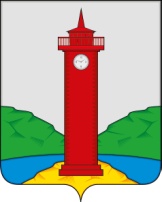 Администрация сельского поселения Курумоч муниципального района Волжский Самарской областиЗаключение о результатах публичных слушаний в сельском поселении Курумоч муниципального района Волжский Самарской областипо проекту отчета об исполнении бюджета сельского поселения Курумоч муниципального района Волжский Самарской области за 2020 г. 12 марта 2021 года                                                                                   с. Курумоч1. Дата проведения публичных слушаний – с 10 февраля  2021 года по 11 марта 2021 года.2. Место проведения публичных слушаний – Самарская область, Волжский район, село Курумоч, ул. Гаражная, д. 1.3. Основание проведения публичных слушаний – Решение Собрания представителей сельского поселения Курумоч муниципального района Волжский Самарской области О предварительном  одобрении проекта Решения Собрания представителей  сельского поселения Курумоч муниципального района Волжский Самарской области «Об утверждении отчета об исполнении бюджета сельского поселения Курумоч муниципального района Волжский Самарской области за 2020 год» и вынесение проекта на публичные слушания  от «09» февраля 2021 года № 26/9.4. Вопрос, вынесенный на публичные слушания – проект отчета об исполнении бюджета сельского поселения Курумоч муниципального района Волжский Самарской области за 2020 год.5. 12 февраля 2021 года по адресу: Самарская область, Волжский район, село Курумоч, ул. Гаражная, д.1 проведено мероприятие по информированию жителей поселения по вопросам публичных слушаний, в котором приняли участие 10 (десять) человек. 6. Мнения, предложения и замечания по проекту отчета об исполнении бюджета сельского поселения Курумоч муниципального района Волжский Самарской области за 2020год внесли в протокол публичных слушаний, –  0 (ноль) человек. 7. Обобщенные сведения, полученные при учете мнений, выраженных жителями сельского поселения Курумоч муниципального района Волжский Самарской области и иными заинтересованными лицами по вопросу, вынесенному на публичные слушания:7.1. Мнения о целесообразности принятия отчета об исполнении бюджета сельского поселения Курумоч муниципального района Волжский Самарской области за 2020 год в редакции, вынесенной на публичные слушания, и типичные мнения, содержащие положительную оценку по вопросу публичных слушаний, высказали 0 (ноль) человек.7.2. Мнения, содержащие отрицательную оценку по вопросу публичных слушаний, не высказаны. Глава сельского поселения Курумочмуниципального района ВолжскийСамарской области                                           				И.В. ЕлизаровКулешевская 3021917